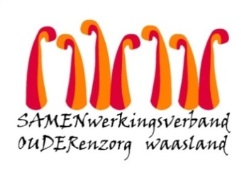 Nieuwsbrief GAW Karmel – 28 oktober 2021Beste bewoner, familie, mantelzorgerDinsdag kwam  het overlegcomité binnen de Federale overheid samen om de maatregelen in verband met de beheersing van de Covid-19 pandemie opnieuw te bespreken.  In de samenleving blijft het aantal besmettingen fel stijgen maar ook woonzorgcentra kampen met stijgende besmettingscijfers en uitbraken.  Ondanks de vaccinatie blijven de bewoners kwetsbaar en zijn ze vatbaar voor het Covid-19 virus.  Daarom doen we er samen alles aan om het coronavirus te weren in onze woonzorghuizen én assistentiewoningen.   Uit veiligheid voor de bewoners, de medewerkers en bezoekers is vanaf 29 oktober 2021 het dragen van een mondmasker opnieuw verplicht in het gebouw.  Bijkomend geven we graag enkele preventieve tips zodat  iedereen het veilig kan houden.Bedankt voor het opvolgen van deze preventieve maatregelen.   Wij houden u verder op de hoogte bij eventuele wijzigingen in de richtlijnen van het Agentschap Zorg & Gezondheid. Aarzel niet ons te contacteren indien u nog vragen heeft.Met vriendelijke groet,Els Van VerreDagelijks verantwoordelijkeMondmaskerplichtGelieve bij verplaatsingen in het gebouw een chirurgisch mondneusmaker  te dragenHandhygiëneEen goede handhygiëne blijft belangrijk om de verspreiding van het coronavirus tegen te gaan. Was en ontsmet je handen regelmatig.BezoekVerlucht en ventileer de ruime Hou 1,5m afstandContactenDenk er aan dat veelvuldige contacten het virus sneller doen verspreidenDrukke plaatsen kan u beter vermijdenCafetaria  + activiteiten woonzorghuisDe cafetaria is enkel geopend voor bewoners van het woonzorghuisDeelname aan activiteiten in het woonzorghuis worden tijdelijk stopgezetWe zorgen maximaal voor alternatieven